OPTION BLOCKS: SEPT 2024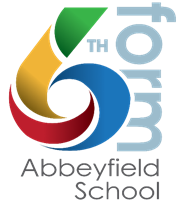 Core Maths AS, Skills for Work and Life, *Further Maths AS and EPQ are also outside the option blocks and are taken as an additional subject in Year 12 (CM, Work Skills, EPQ) / Year 12 & 13 (FM)*must be taken in conjunction with Maths A-LevelIf you wish to study 4 A-Levels, or an additional subject as AS only please contact Miss Jones to discuss: sxj@abbeyfield.witls.sch.uk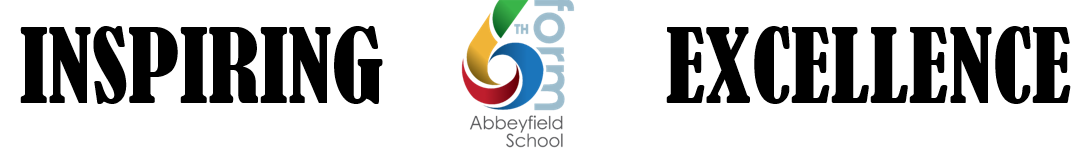 BLOCK ABLOCK BBLOCK CBLOCK DBusiness A-Level*MathsChemistryBiologyEnglish LiteraturePerforming Arts CTECEnglish LangGeographyCriminology (Applied A-Level)PsychologyEconomicsPhotography & ArtPhysicsSociologyPhilosophy & EthicsHistoryBLOCK E: Core Maths, EPQ, Skills for Work and Life, Further Maths PLUS Spanish. 